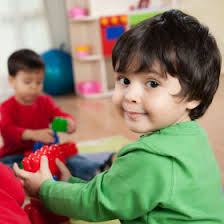 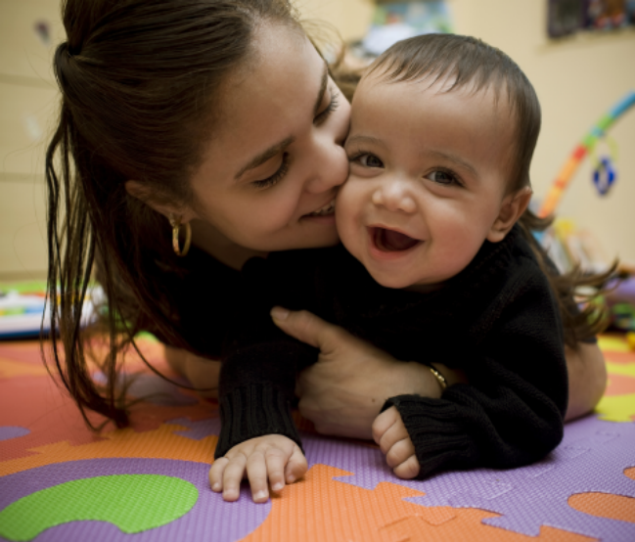 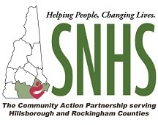 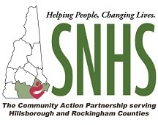 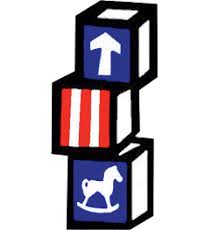 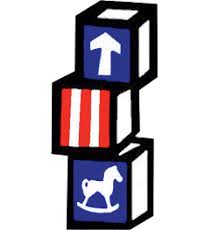 Head Start Information668-8010  x6096  or1-800-322-1073Español -1-800-322-1073 x6096 Head Start Information668-8010  x6096 or1-800-322-1073Español -1-800-322-1073 x6096Head Start Information668-8010  x6096  or1-800-322-1073Español -1-800-322-1073 x6096Head Start Information668-8010  x6096  or1-800-322-1073Español -1-800-322-1073 x6096Head Start Information668-8010  x6096  or1-800-322-1073Español -1-800-322-1073 x6096Head Start Information668-8010  x6096 or1-800-322-1073Español -1-800-322-1073 x6096 Head Start Information668-8010  x6096 or1-800-322-1073Español -1-800-322-1073 x6096